ГАННІВСЬКА ЗАГАЛЬНООСВІТНЯ ШКОЛА І-ІІІ СТУПЕНІВПЕТРІВСЬКОЇ СЕЛИЩНОЇ РАДИ ОЛЕКСАНДРІЙСЬКОГО РАЙОНУКІРОВОГРАДСЬКОЇ ОБЛАСТІНАКАЗ26.02.2021                                                                                                                 № 5-агс. ГаннівкаПро вжиття заходів щодо дотримання необхідного температурного режиму Згідно ДСаНПІН 5.5.2.008-08 та Законів України «Про забезпечення санітарно-епідеміологічного благополуччя населення», «Про середню освіту», на виконання наказу начальника управління освіти, науки, молоді та спорту Кіровоградської  обласної державної адміністрації від 20 лютого 2020 року №138-од, та з метою дотримання температурного режиму,  попередження захворюваності дітей у закладах освіти районуНАКАЗУЮ:1. Завідувачу господарством Ганнівської загальноосвітньої школи І-ІІІ ступенів ХУДИК О.О., завідувачу господарством Володимирівської загальноосвітньої школи І-ІІ ступенів, філії Ганнівської загальноосвітньої школи І-ІІІ ступенів ЦАР А.В., завідувачу господарством Іскрівської загальноосвітньої школи І-ІІІ ступенів, філії Ганнівської загальноосвітньої школи І-ІІІ ступенів ДІГУРКО І.Л. забезпечити:1) виконання заходів щодо дотримання належного температурного режиму в приміщеннях підпорядкованих закладів освіти відповідно до вимог санітарного законодавства;2) персональний контроль за технічним станом обладнання котелень, топкових приміщень;3) ревізію утеплення теплових мереж, вікон, вхідних дверей;4) ущільнення інженерних вводів, ревізію та поточні ремонти насосів, засувок, запірної арматури та обладнання;належне зберігання палива;інформування сектору освіти Петрівської районної ради про вжиті заходи щодо.7) поліпшення  температурного режиму в закладах освіти до 28 лютого 2020 року.2. Контроль за виконанням даного наказу покласти на заступника директора з навчально-виховної роботи Ганнівської загальноосвітньої школи І-ІІІ ступенів ОСАДЧЕНКО Н.М., завідувача Володимирівської загальноосвітньої школи І-ІІ ступенів, філії Ганнівської загальноосвітньої школи І-ІІІ ступенів МІЩЕНКО М. І., на заступника завідувача з навчально-виховної роботи Іскрівської загальноосвітньої школи І-ІІІ ступенів, філії Ганнівської загальноосвітньої школи І-ІІІ ступенів БОНДАРЄВУ Н.П. Директор школи                                                                                          О.КанівецьЗ наказом ознайомлені:                                                                          Н.ОсадченкоО.ХудикН.БондарєваА.ЦарМ.МіщенкоІ.Дігурко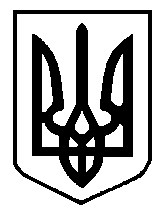 